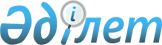 Солтүстік Қазақстан облысы Аққайың ауданы мәслихатының 2023 жылғы 29 желтоқсандағы № 13-9 "2024-2026 жылдарға арналған Аққайың ауданының Смирново ауылдық округінің бюджетін бекіту туралы" шешіміне өзгерістер енгізу туралыСолтүстік Қазақстан облысы Аққайың ауданы мәслихатының 2024 жылғы 27 наурыздағы № 15-13 шешімі
      Солтүстік Қазақстан облысы Аққайың ауданының мәслихаты ШЕШІМ ҚАБЫЛДАДЫ:
      1. Солтүстік Қазақстан облысы Аққайың ауданы мәслихатының "2024-2026 жылдарға арналған Аққайың ауданының Смирново ауылдық округінің бюджетін бекіту туралы" 2023 жылғы 29 желтоқсандағы № 13-9 шешіміне келесі өзгерістер енгізілсін:
      1-тармақ жаңа редакцияда жазылсын:
      "1. 2024-2026 жылдарға арналған Аққайың ауданының Смирново ауылдық округінің бюджеті осы шешімге тиісінше 1, 2 және 3 - қосымшаларға сәйкес, оның ішінде 2024 жылға мынадай көлемдерде бекітілсін:
      1) кірістер – 106522 мың теңге:
      салықтық түсімдер – 44597 мың теңге;
      салықтық емес түсімдер – 0 мың теңге;
      негізгі капиталды сатудан түсетін түсімдер - 0 мың теңге;
      трансферттер түсімі – 61925 мың теңге;
      2) шығындар – 120322,4 мың теңге;
      3) таза бюджеттік кредиттеу –0 мың теңге:
      бюджеттік кредиттер – 0 мың теңге;
      бюджеттік кредиттерді өтеу - 0 мың теңге;
      4) қаржы активтерімен операциялар бойынша сальдо - 0 мың теңге:
      қаржы активтерін сатып алу - 0 мың теңге;
      мемлекеттің қаржы активтерін сатудан түсетін түсімдер - 0 мың теңге;
      5) бюджет тапшылығы (профициті) – - 13800,4 мың теңге;
      5-1) бюджеттің мұнайға қатысты емес тапшылығы (профициті)- 0 мың теңге;
      6) бюджет тапшылығын қаржыландыру (профицитін пайдалану) - 13800,4 мың теңге:
      қарыздар түсімі – 0 мың теңге;
      қарыздарды өтеу - 0 мың теңге;
      бюджет қаражатының пайдаланылатын қалдықтары – 13800,4 мың теңге.";
      көрсетілген шешімнің 1-қосымшасы осы шешімнің қосымшасына сәйкес жаңа редакцияда жазылсын.
      2. Осы шешім 2024 жылғы 1 қаңтардан бастап қолданысқа енгізіледі. 2024 жылға арналған Аққайың ауданының Смирново ауылдық округінің бюджеті
					© 2012. Қазақстан Республикасы Әділет министрлігінің «Қазақстан Республикасының Заңнама және құқықтық ақпарат институты» ШЖҚ РМК
				
      Солтүстік Қазақстан облысы Аққайың ауданы мәслихатының төрағасы 

________ Е. Жәкенов
Солтүстік Қазақстан облысыАққайың ауданы маслихатының2024 жылғы 27 наурыздағы№ 15-13 шешімінеқосымшаСолтүстік Қазақстан облысыАққайың ауданы маслихатының2023 жылғы 29 жетоқсандағы№ 13-9 шешіміне1-қосымша
Санаты
Сыныбы
Сыныбы
Кіші сыныбы
Атауы
Сомасы, мың теңге
1) Кірістер
106522
1
Салықтық түсімдер
44597
01
01
Табыс салығы
23271
2
Жеке табыс салығы
23271
04
04
Меншікке салынатын салықтар
20749
1
Мүлікке салынатын салықтар
607
3
Жер салығы
654
4
Көлік құралдарына салынатын салық
18988
5
Бірыңғай жер салығы
500
05
05
Тауарларға, жұмыстарға және көрсетілетін қызметтерге салынатын iшкi салықтар
577
3
Табиғи және басқа да ресурстарды пайдаланғаны үшін түсін түсімдер
577
2
Салықтық емес түсімдер
0
3
Негізгі капиталды сатудан түсетін түсімдер
0
4
Трансферттердің түсімдері
61925
02
02
Мемлекеттiк басқарудың жоғары тұрған органдарынан түсетiн трансферттер
61925
3
Аудандардың (облыстық маңызы бар қаланың) бюджетінен трансферттер
61925
Функционалдық топ
Кіші функция
Бюджеттік бағдарламаның әкімшісі
Бағдарлама
Атауы
Сомасы, мың теңге
2) Шығындар
120322,4
01
Жалпы сипаттағы мемлекеттік қызметтер
41858
1
Мемлекеттiк басқарудың жалпы функцияларын орындайтын өкiлдi, атқарушы және басқа органдар
41858
124
Аудандық маңызы бар қала, ауыл, кент, ауылдық округ әкімінің аппараты
41858
001
Аудандық маңызы бар қала, ауыл, кент, ауылдық округ әкімінің қызметін қамтамасыз ету жөніндегі қызметтер
41858
07
Тұрғын-үй коммуналдық шаруашылық
78464
3
Елді мекендерді абаттандыру
78464
124
Аудандық маңызы бар қала, ауыл, кент, ауылдық округ әкімінің аппараты
78464
008
Елді мекендердегі көшелерді жарықтандыру
37920
009
Елді мекендердің санитариясын қамтамасыз ету
3500
010
Жерлеу орындарын ұстау және туыстары жоқ адамдарды жерлеу
450
011
Елді мекендерді абаттандыру мен көгалдандыру
36594
15
Трансферттер
0,4
1
Трансферттер
0,4
124
Аудандық маңызы бар қала, ауыл, кент, ауылдық округ әкімінің қызметін қамтамасыз ету жөніндегі қызметтер
0,4
048
Пайдаланылмаған (толық) пайдаланылмаған нысаналы трансферттерді қайтару
0,4
3) Таза бюджеттік кредиттеу
0
Бюджеттік кредиттер
0
Бюджеттік кредиттерді өтеу
0
4) Қаржы активтерімен операциялар бойынша сальдо
0
Қаржы активтерін сатып алу
0
Мемлекеттің қаржы активтерін сатудан түсетін түсімдер
0
5) Бюджет тапшылығы (профициті)
-13800,4
5-1) Бюджеттің мұнайға қатысты емес тапшылығы (профициті)
0
6) Бюджет тапшылығын қаржыландыру (профицитін пайдалану)
13800,4
Қарыздар түсімі
0
Қарыздарды өтеу
0
Санаты
Сыныбы
Сыныбы
Кіші сыныбы
Атауы
Сомасы, мың теңге
8
Бюджет қаражатының пайдаланылатын қалдықтары
13800,4
01
01
Бюджет қаражаты қалдықтары
13800,4
1
Бюджет қаражатының бос қалдықтары
13800,4